Change A DiaperName:   	A Chemistry Investigation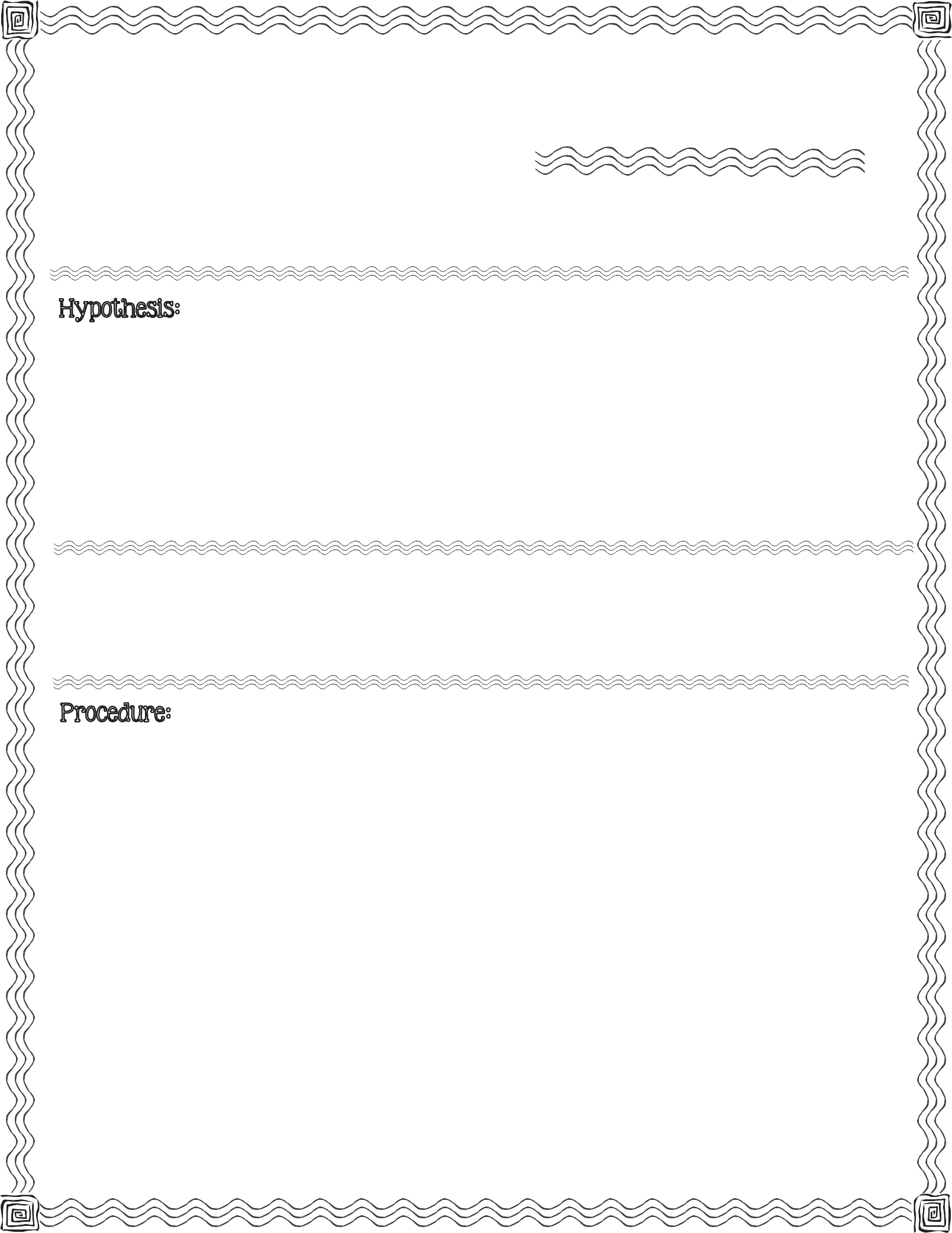 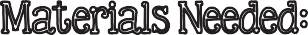 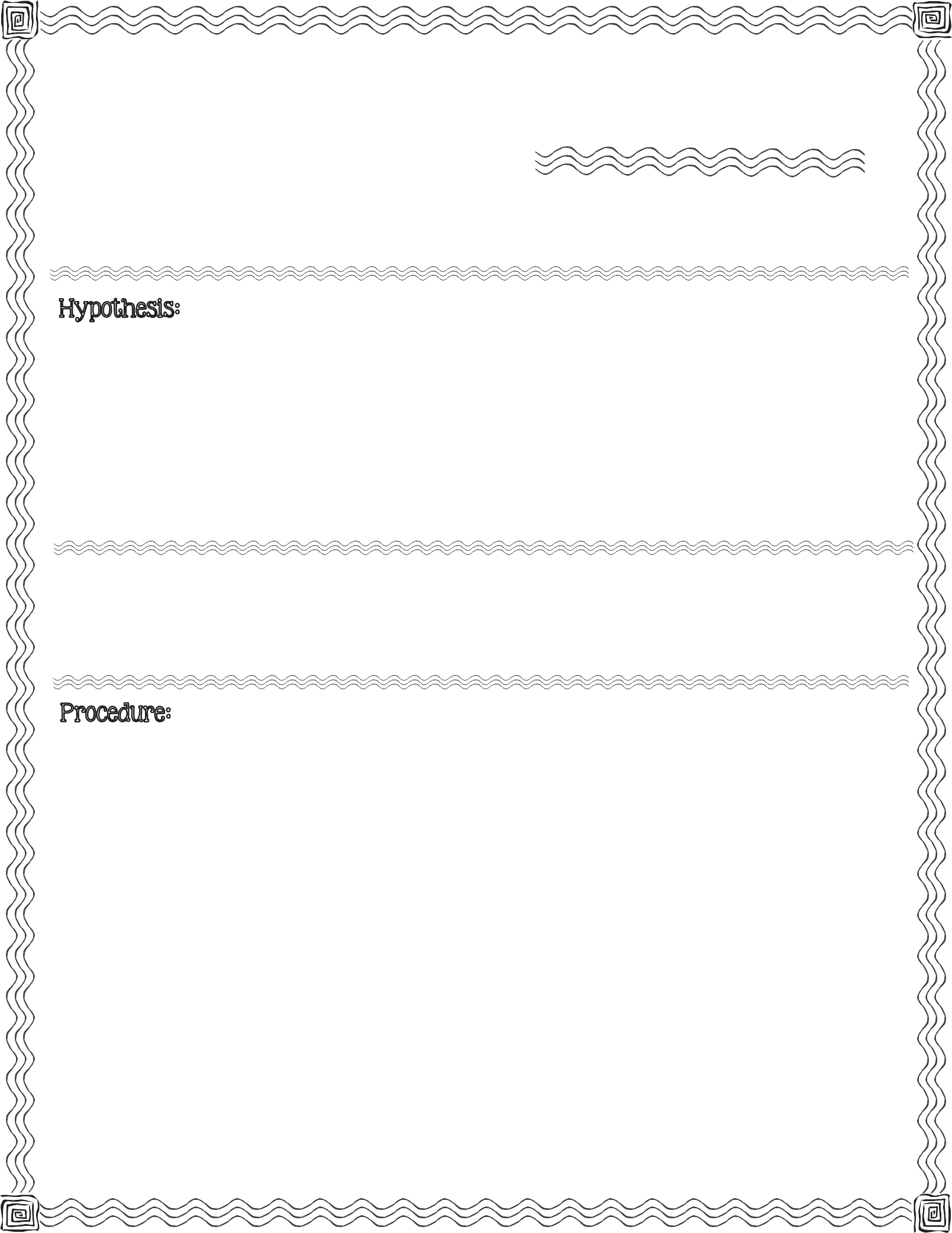 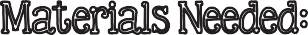 First, read the procedure below. Next, write your hypothesis for what you think will happen when you add water to crystals removed from a clean diaper.disposable diaper, zip lock bag, scissors, 8 oz. plastic up, water, newspaperPlace disposable diaper on the piece of newspaper.Carefully cut through the inside lining and remove all the cotton-like material. Place stuffing into the zip-lock bag.Scoop up any powdery crystals that may have spilled. Pour it into the zip-lock bag.Blow air into the bag to make it puff up like a pillow. Seal the bag.Shake bag for a few minutes to separate the powdery crystals from the stuffing.Carefully remove the stuffing from the bag leaving the powdery crystals behind.Pour the powdery crystals into plastic cup and fill the cup with water.Mix with your finger until mixture thickens.Observe.Turn the cup upside down. Describe what happens.Remove the mixture from the cup. Using your senses, describe the substance.Conclusion & Results:Compare your hypothesis to the real outcome:While the mixture is not harmful, it is important that the mixture be thrown in the trash and all classroom investigators wash their hands.Change A Diaper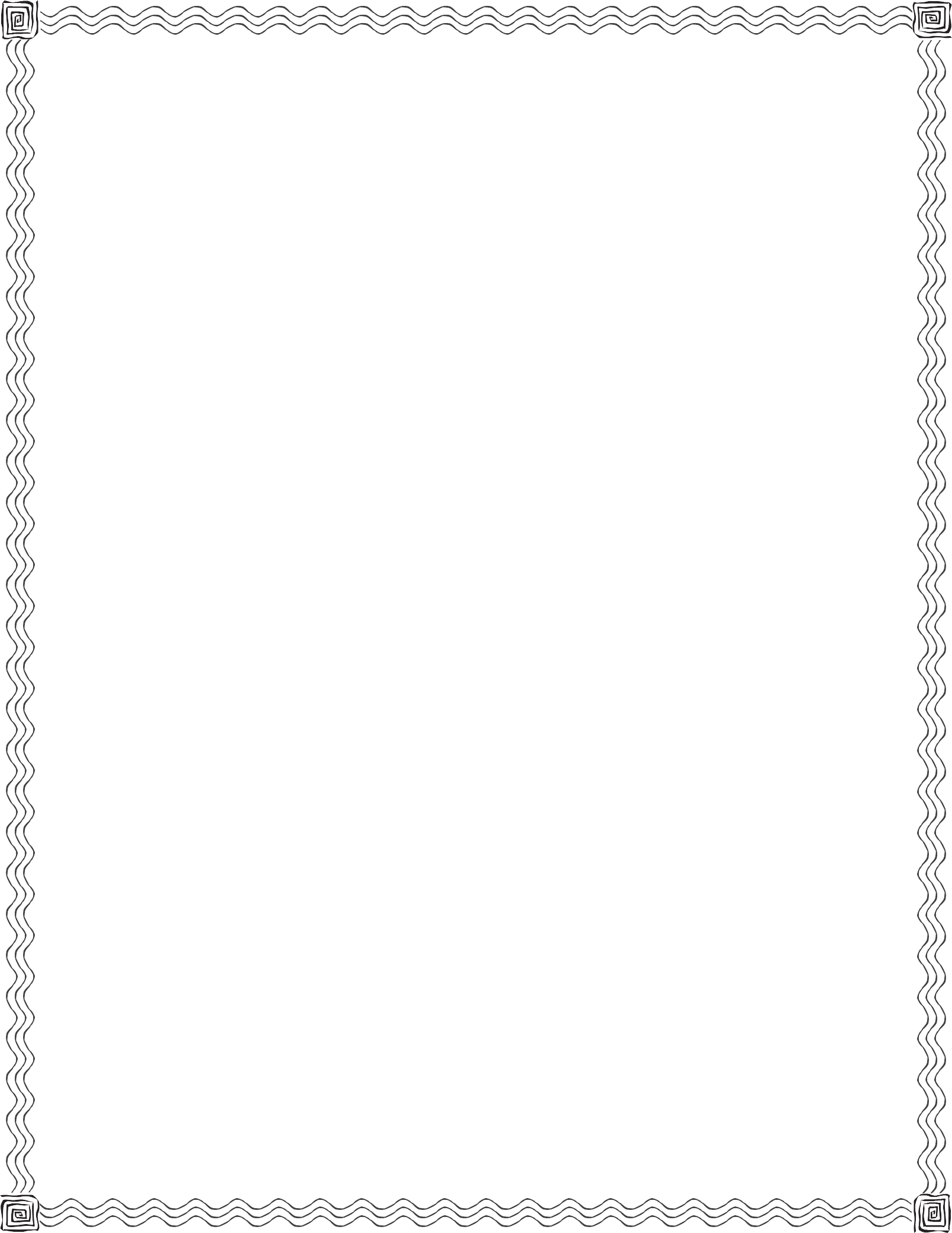 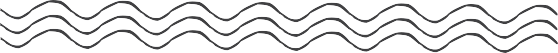 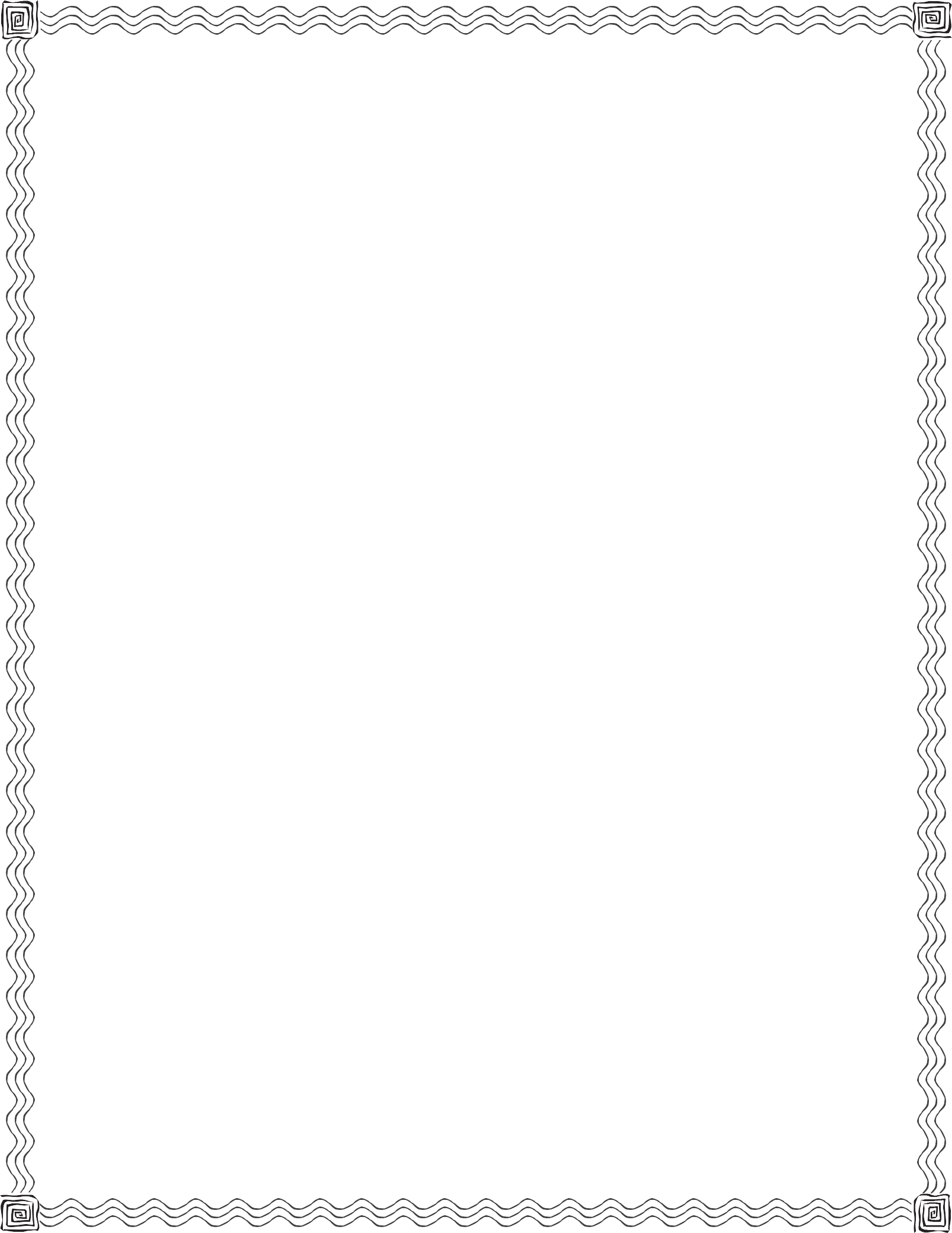 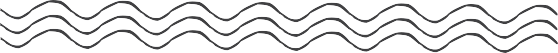 A Chemistry Investigation